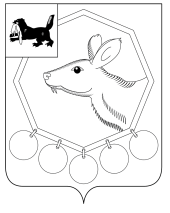 12.03.2020 № 50п/20РОССИЙСКАЯ ФЕДЕРАЦИЯИРКУТСКАЯ ОБЛАСТЬМУНИЦИПАЛЬНОЕ ОБРАЗОВАНИЕ «БАЯНДАЕВСКИЙ РАЙОН»МЭРПОСТАНОВЛЕНИЕО ВНЕСЕНИИ ИЗМЕНЕНИЙ В РЕЕСТР МЕСТ РАЗМЕЩЕНИЯ КОНТЕЙНЕРНЫХ ПЛОЩАДОК ДЛЯ ВРЕМЕННОГО ХРАНЕНИЯ ТВЕРДЫХ КОММУНАЛЬНЫХ ОТХОДОВ НА ТЕРРИТОРИИ МУНИЦИПАЛЬНОГО ОБРАЗОВАНИЯ «БАЯНДАЕВСКИЙ РАЙОН»         В целях обеспечения охраны окружающей среды и здоровья человека на  территории муниципального образования «Баяндаевский район», в соответствии с Федеральным законом от 06.03.2003 №131-ФЗ «Об общих принципах организации местного самоуправления в Российской Федерации», в соответствии с санитарными правилами и нормами САнПиН 42-128-4690-88 «Санитарные правила содержания территорий населенных мест», ПОСТАНОВЛЯЮ:1. Внести изменения в реестр мест размещения контейнерных площадок для сбора ТКО на территории муниципального образования «Баяндаевский район», утвержденный постановлением № 69п/19 от 05.04.2019 г. ( Приложение №1).2. Опубликовать настоящее постановление   на официальном сайте МО «Баяндаевский район» в информационно-телекоммуникационной сети «Интернет».3. Постановление вступает в силу после его официального опубликования. Мэр МО «Баяндаевский район»А.П. Табинаев